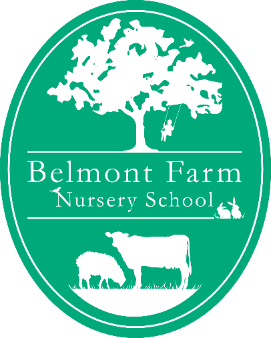 BFNS 2023 Term Dates For Funding(Only for children receiving government funding)Spring Term Term Starts			Tuesday 3rd January 2023Term Ends 			Friday 31st March 2023Summer Term Term Starts			Monday 17th April 2023Term Ends 			Friday 21st July 2023Autumn Term Term Starts 			Monday 4th September 2023Term Ends			Friday 15th December 2023For the whole settingThe nursery is closed on Bank Holidays, Staff Training Days and between Christmas Day and the New Year. The nursery will close at 5pm on Parents Evening dates too which will be confirmed one month in advance as per our Terms&Conditions.Staff Training Days (non-funded closed dates)		Tuesday 1st August 		Wednesday 2nd August Thursday 3rd August Friday 4th August NB: For the avoidance of doubt if your child attends on any of the closure dates SPECIFIED in this letter you still pay for the session